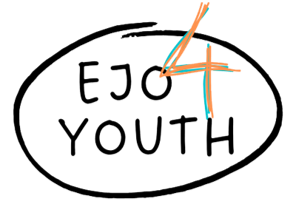 https://www.ejo4youth.eu/EJO4YouthÖğrenme Anlaşmasıv1 Mart 2023EJO4Youth Öğrenme Anlaşmasıöğrenen ile düzenleyen kurum arasındaLütfen CV'nizi tercihen Europass formatında ekleyiniz:https://europa.eu/europass/de/create-europass-cv EJO4Youth Öğrenim Sözleşmesi usulüne uygun olarak imzalanmıştır:_________________________________________________________________________________EJO4Youth Eğitimi Katılımcısı:  <İsim / Kuruluş / tarih ve imza:_____________________________________________Baş eğitmen: <İsim / Kuruluş / imza ve tarih:Öğrenci hakkında bilgiÖğrenci hakkında bilgiÖğrencinin adıKuruluşAdresTelefonE-mailWebsiteDüzenleyen kuruluş hakkında bilgiDüzenleyen kuruluş hakkında bilgiBaş eğitmenin adıKuruluşAdresTelefonE-mailWebsiteKariyer Rehberliği Uygulayıcısı olarak Ön YeterlilikKariyer Rehberliği Uygulayıcısı olarak Ön YeterlilikKategori I.) Kariyer rehberliği görevlisi olarak önceki eğitim ve uygulama deneyimiKategori I.) Kariyer rehberliği görevlisi olarak önceki eğitim ve uygulama deneyimiGöstergelerKategori I için bireysel ön yeterliliğinizi açıklayınKariyer rehberliği görevlisi olarak önceki eğitimlerKariyer rehberliği konusunda önceden pratik deneyimKategori II.) Temel pedagojik yaklaşımKategori II.) Temel pedagojik yaklaşımGöstergelerKategori II için bireysel ön yeterliliğinizi açıklayınGelişim pedagojisinde temel sistematik yaklaşımLütfen eğitim müfredatına bakınız (Bölüm 3)Açık, müşteri merkezli temel bir tutumLütfen eğitim müfredatına bakınız (Bölüm 3)Kabul edici, takdir edici bir temel tutumLütfen eğitim müfredatına bakınız (Bölüm 3)Kaynak ve çözüm odaklı bir temel tutumLütfen eğitim müfredatına bakınız (Bölüm 3)Kategori III.) Sembol çalışması uygulayıcı becerileri ile özdeşleşme isteğiKategori III.) Sembol çalışması uygulayıcı becerileri ile özdeşleşme isteğiGöstergelerKategori III için bireysel ön yeterliliğinizi açıklayınSembol çalışması ve ilgili yönteme ilgiLütfen eğitim müfredatına bakınız (Bölüm 6) Çeşitli müdahalelerde farklı roller denemeye hazır olmaLütfen eğitim müfredatına bakınız (Bölüm 6) Tüm eğitim sürecinden geçmeye ilgi duymak.Lütfen eğitim müfredatına bakınız (Bölüm 6) Kategori IV.) Uygulayıcılar için Etik Kurallara Saygı GöstermekKategori IV.) Uygulayıcılar için Etik Kurallara Saygı GöstermekGöstergelerKategori IV için bireysel ön yeterliliğinizi açıklayınDanışanların haklarına ve onuruna saygıLütfen eğitim müfredatına bakınız (Bölüm 5)SorumlulukLütfen eğitim müfredatına bakınız (Bölüm 5)BütünlükLütfen eğitim müfredatına bakınız (Bölüm 5)Kişisel Motivasyon ve İlgiEğitim kursuna neden başvurmalıyım?Sembol çalışması yöntemini günlük işlerimde nasıl kullanacağım?